Questão 01. A ilustração procura representar experimentos realizados em amebas e que demonstram a importância do núcleo no controle das atividades celulares.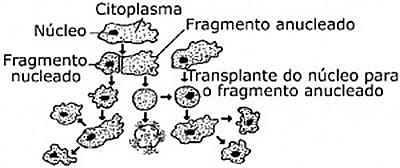 Analise as afirmativas.I. O transplante do núcleo para o fragmento de uma ameba anucleada regenera as funções vitais da ameba.II. A porção nucleada da ameba cresce e vive normalmente.III. A porção nucleada da ameba é capaz de se dividir normalmente.IV. A porção anucleada de uma ameba seccionada degenera.Estão corretas:a) I, II, III, IV.  Xb) Apenas III e IV.c) Apenas IV.d) Apenas I, II e III.Questão 02. As células animais, diferentemente das bacterianas, apresentam o material genético delimitado por uma membrana, o que caracteriza o núcleo. A membrana que separa o material genético do citoplasma é denominada de:a) tonoplasto.b) carioteca.  X c) pia-máter.d) plasmalema.e) glicolálix.Questão 03. Na década de 1930, o biólogo alemão Joachim Hammerling, com o objetivo de entender a importância do núcleo celular, realizou transplantes entre duas espécies de algas unicelulares marinhas: a Acetabularia mediterranea, cuja umbela tem forma lisa, e a Acetabularia crenulata, cuja umbela tem forma ondulada. A seguir, está a representação esquemática dos experimentos realizados. 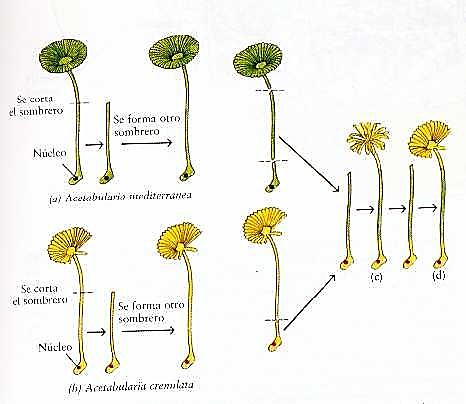 Sobre os resultados obtidos a partir dos experimentos, explique o que ocorre em C quando há a enxertia do pedúnculo de A. mediterranea em uma base de A. crenulata._____quando ha  a exertia do penduculo de A mediterrâneo e A crenulataOcorre a regeneraçao de uma umbela ondulada_______________________________________________________________________________________________________________________________________________________________Questão 04. Analise a imagem.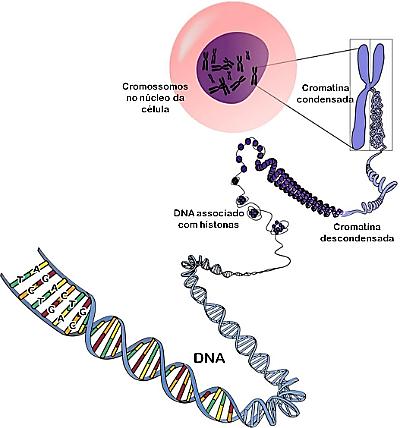 EXPLIQUE a constituição e a diferença entre cromatina e o cromossomos e IDENTIFIQUE a importância deles para as células eucarióticas.  ___durante uam divisao celular os filamentos de cromatinas passam por um processo de compactaçao e assumem a forma de bastonetes para serem denominadas cromossomos, cada cromossomo inicialmente consiste em duas cadeias de DNA cuja a estrutura consiste em um X e o ponto de uniao e chamado de centromero . E tanto cromossomos como cromatina possuem o mesmo material genetico que e o DNA, _________________________________________________________________________________________________________________________________________________________________________________________________________________________________________________________________________________________________________________________________________________________Questão 05. Considere a fita-molde de RNAm a seguir AUG GUU UUA UCC, com base nessa informação e analisando o quadro abaixo com as trincas de nucleotídeos e os aminoácidos que elas codificam, determine a sequencia de aminoácidos da proteína.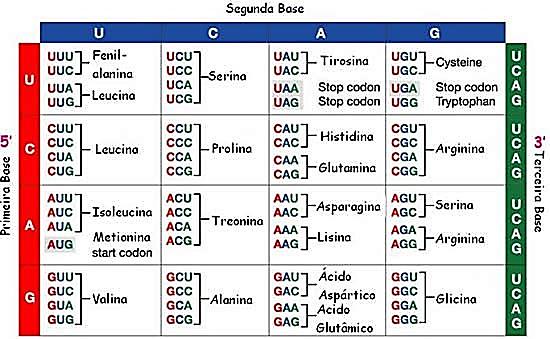 Metionina, Valina, Leucina, Serina.  X Metionina, Valina, Serina, Leucina. Metionina, Valina, Valina, Valina. Metionina, Valina, Serina, Valina. Metionina, Isoleucina, Leucina, Serina. Questão 06. Em uma célula eucariótica, as características genéticas responsáveis por todo o controle de atividades celulares estão:a) nas organelas citoplasmáticas b) somente nos retículos endoplasmáticosc) nas cristas mitocondriais d) encontradas no interior do núcleo, na cromatina XQuestão 07. Quanto à posição do centrômero, os cromossomos, representados abaixo, são respectivamente: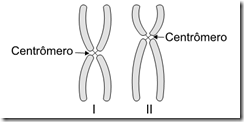 a) I – metacêntrico; II – acrocêntrico;b) I – metacêntrico; II – submetacêntrico;  Xc) I – submetacêntrico; II – acrocêntrico;d) I – telocêntrico; II – metacêntrico;e) I – acrocêntrico; II – telocêntrico.Questão 08. Podemos dizer que cromossomo é um filamento de cromatina espiralado, visível ao microscópio óptico por ocasião da divisão celular. O conjunto de dados sobre tamanho, forma, número e características dos cromossomos de uma espécie é chamado de:Cariótipo  XCódigo genéticoCentrômeroCromátide.Questão 09. O núcleo, que mede cerca de 5 µm de diâmetro, é constituído pelo envoltório nuclear, pela cromatina, pelo nucléolo, pela matriz nuclear e pelo nucleoplasma. No envoltório nuclear existe poros nucleares. Explique a importância dos poros nucleares.____O transporte de células hidrossolúveis através do envoltório nuclear _________________________________________________________________________________________________________________________________________________________________Questão 10. Podemos entende-la por um tipo de morte celular programada, que tem como objetivo garantir a manutenção de tecidos e órgãos, e pode acontecer, por exemplo, na organogênese e patológica e na reposição fisiológica de certos tecidos. Essa descrição refere-se a:necrose. apoptose.  Xautofagia.mumificação. 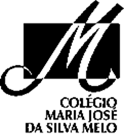 COLÉGIO MARIA JOSÉ DA SILVA MELOCOLÉGIO MARIA JOSÉ DA SILVA MELOCOLÉGIO MARIA JOSÉ DA SILVA MELOCOLÉGIO MARIA JOSÉ DA SILVA MELOQuantitativoSérie: 9º AnoProfessor (a): Maiara MoreiraData: 31/03/2021Data: 31/03/2021QualitativoSérie: 9º AnoProfessor (a): Maiara MoreiraData: 31/03/2021Data: 31/03/2021TrabalhosNome: maria clara aparecida machadoNome: maria clara aparecida machadoNome: maria clara aparecida machadoNºTOTALVERIFICAÇÃO DA APRENDIZAGEM DE BIOLOGIAVERIFICAÇÃO DA APRENDIZAGEM DE BIOLOGIAVERIFICAÇÃO DA APRENDIZAGEM DE BIOLOGIAVERIFICAÇÃO DA APRENDIZAGEM DE BIOLOGIAVERIFICAÇÃO DA APRENDIZAGEM DE BIOLOGIAVERIFICAÇÃO DA APRENDIZAGEM DE BIOLOGIAVERIFICAÇÃO DA APRENDIZAGEM DE BIOLOGIA